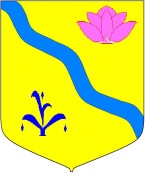 ДУМА КИРОВСКОГО МУНИЦИПАЛЬНОГО РАЙОНАПРИМОРСКОГО КРАЯ(шестой созыв)РЕШЕНИЕ26.08.2021 г.                               пгт.Кировский                                         №129	В соответствии с  Федеральным законом от 01.07.2021 № 255-ФЗ «О внесении изменений в Федеральный закон «Об общих принципах организации и деятельности контрольно-счетных органов субъектов Российской Федерации и муниципальных образований» и отдельные законодательные акты Российской Федерации», Законом Приморского края от 09.08.2021 №1139-КЗ   «О внесении изменений в приложение 1 к Закону Приморского края «О реестре должностей муниципальной службы в Приморском крае», Уставом Кировского муниципального района, Дума Кировского муниципального районаРЕШИЛА: 	1. Внести в решение Думы Кировского муниципального района от 27.10.2011 № 210 «Положение о Контрольно-счетной комиссии Кировского муниципального района» следующие изменения:1) статью 3 после слова «независимости» дополнить словом                                «, открытости»;2) в статье 4: а)  часть 1 изложить в следующей редакции:«1. Контрольно-счетная комиссия образуется в составе председателя и главного инспектора.»;б) часть 2 изложить в следующей редакции:«2. Должность председателя Контрольно-счетной комиссии относится к муниципальным должностям. Должность главного инспектора  Контрольно-счетной комиссии относится к  должностям муниципальной службы в соответствии с реестром должностей муниципальной службы Приморского края.»;в)  часть 6 изложить в следующей редакции:«6. Штатная численность Контрольно-счетной комиссии определяется правовым актом Думы Кировского муниципального района по представлению председателя Контрольно-счетной комиссии с учетом необходимости выполнения возложенных законодательством полномочий, обеспечения организационной и функциональной независимости контрольно-счетного органа.»;3)  часть 4 статьи 5 изложить в следующей редакции:«4.  Дума Кировского муниципального района вправе обратиться в Контрольно-счетную палату Приморского края за заключением о соответствии кандидатур на должность председателя Контрольно-счетной комиссии  квалификационным требованиям, установленным Федеральным законом от 07.02.2011 № 6-ФЗ «Об общих принципах организации и деятельности контрольно-счетных органов субъектов Российской Федерации и муниципальных образований».»;4) в статье 6: а) часть 1 изложить в следующей редакции:«1. На должность председателя Контрольно-счетной комиссии назначаются граждане Российской Федерации, соответствующие следующим квалификационным требованиям:1) наличие высшего образования;2) опыт работы в области государственного, муниципального управления, государственного, муниципального контроля (аудита), экономики, финансов, юриспруденции не менее пяти лет;3) знание Конституции Российской Федерации, федерального законодательства, в том числе бюджетного законодательства Российской Федерации и иных нормативных правовых актов, регулирующих бюджетные правоотношения, законодательства Российской Федерации о противодействии коррупции, конституции (устава), законов соответствующего субъекта Российской Федерации и иных нормативных правовых актов, устава соответствующего муниципального образования и иных муниципальных правовых актов применительно к исполнению должностных обязанностей, а также общих требований к стандартам внешнего государственного и муниципального аудита (контроля) для проведения контрольных и экспертно-аналитических мероприятий контрольно-счетными органами субъектов Российской Федерации и муниципальных образований, утвержденных Счетной палатой Российской Федерации.»;б) дополнить частью 1.1 следующего содержания:«1.1. Порядок проведения проверки соответствия кандидатур на должность председателя Контрольно-счетной комиссии квалификационным требованиям, устанавливается Контрольно-счетной палатой Приморского края.»;5) в статье 8:а) часть 1 изложить в следующей редакции:«1. Контрольно-счетная комиссия осуществляет следующие основные полномочия:1) организация и осуществление контроля за законностью и эффективностью использования средств местного бюджета, а также иных средств в случаях, предусмотренных законодательством Российской Федерации;2) экспертиза проектов местного бюджета, проверка и анализ обоснованности его показателей;3) внешняя проверка годового отчета об исполнении местного бюджета;4) проведение аудита в сфере закупок товаров, работ и услуг в соответствии с Федеральным законом от 5 апреля 2013 № 44-ФЗ «О контрактной системе в сфере закупок товаров, работ, услуг для обеспечения государственных и муниципальных нужд»;5) оценка эффективности формирования муниципальной собственности, управления и распоряжения такой собственностью и контроль за соблюдением установленного порядка формирования такой собственности, управления и распоряжения такой собственностью (включая исключительные права на результаты интеллектуальной деятельности);6) оценка эффективности предоставления налоговых и иных льгот и преимуществ, бюджетных кредитов за счет средств местного бюджета, а также оценка законности предоставления муниципальных гарантий и поручительств или обеспечения исполнения обязательств другими способами по сделкам, совершаемым юридическими лицами и индивидуальными предпринимателями за счет средств местного бюджета и имущества, находящегося в муниципальной собственности;7) экспертиза проектов муниципальных правовых актов в части, касающейся расходных обязательств муниципального образования, экспертиза проектов муниципальных правовых актов, приводящих к изменению доходов местного бюджета, а также муниципальных программ (проектов муниципальных программ);8) анализ и мониторинг бюджетного процесса в муниципальном образовании, в том числе подготовка предложений по устранению выявленных отклонений в бюджетном процессе и совершенствованию бюджетного законодательства Российской Федерации;9) проведение оперативного анализа исполнения и контроля за организацией исполнения местного бюджета в текущем финансовом году, ежеквартальное представление информации о ходе исполнения местного бюджета, о результатах проведенных контрольных и экспертно-аналитических мероприятий в представительный орган муниципального образования и главе муниципального образования;10) осуществление контроля за состоянием муниципального внутреннего и внешнего долга;11) оценка реализуемости, рисков и результатов достижения целей социально-экономического развития муниципального образования, предусмотренных документами стратегического планирования муниципального образования, в пределах компетенции контрольно-счетного органа муниципального образования;12) участие в пределах полномочий в мероприятиях, направленных на противодействие коррупции;13) иные полномочия в сфере внешнего муниципального финансового контроля, установленные федеральными законами, законами субъекта Российской Федерации, уставом и нормативными правовыми актами представительного органа муниципального образования.»;б) пункт 2 части 2 изложить в следующей редакции:«2) в отношении иных лиц в случаях, предусмотренных Бюджетным кодексом Российской Федерации и другими федеральными законами.»;6) часть 2 статьи 10 изложить в следующей редакции:«2. Стандарты внешнего государственного и муниципального финансового контроля для проведения контрольных и экспертно-аналитических мероприятий утверждаются контрольно-счетными органами в соответствии с общими требованиями, утвержденными Счетной палатой Российской Федерации.»;7) статью 11 дополнить частью 2.1 следующего содержания:«2.1. Планирование деятельности Контрольно-счетной комиссии осуществляется с учетом результатов контрольных и экспертно-аналитических мероприятий, а также на основании поручений Думы Кировского муниципального района, предложений главы Кировского муниципального района.»;8) статью 15 дополнить частью 2.1. следующего содержания:«2.1. Руководители проверяемых органов и организаций обязаны обеспечивать соответствующих должностных лиц контрольно-счетных органов, участвующих в контрольных мероприятиях, оборудованным рабочим местом с доступом к справочным правовым системам, информационно-телекоммуникационной сети Интернет.»;9) в статье 16:а) в  наименовании слова «по запросам Контрольно-счетной комиссии» заменить словами «Контрольно-счетной комиссии»;б) часть 1 после слов « финансовый контроль» дополнить словами «или которые обладают информацией, необходимой для осуществления внешнего государственного и муниципального финансового контроля,»;	в) дополнить частью 7.1. следующего содержания:	«7.1. Контрольно-счетная комиссия не вправе запрашивать информацию, документы и материалы, если такие информация, документы и материалы ранее уже были им представлены.»;г) дополнить частью 8.1. следующего содержания:«8.1. При осуществлении внешнего муниципального финансового контроля Контрольно-счетной комиссии предоставляется необходимый для реализации ее полномочий постоянный доступ к муниципальным информационным системам в соответствии с законодательством Российской Федерации об информации, информационных технологиях и о защите информации, законодательством Российской Федерации о государственной и иной охраняемой законом тайне.»;10) в статье 17:а) в части 1 слова «их рассмотрения и» исключить, после слова «выявленных» дополнить словами «бюджетных и иных»;б) часть 3 изложить в следующей редакции:«3. Органы местного самоуправления и муниципальные органы, а также организации в указанный в представлении срок или, если срок не указан, в течение 30 дней со дня его получения обязаны уведомить в письменной форме Контрольно-счетную комиссию о принятых по результатам выполнения представления решениях и мерах.»;в) дополнить частью 3.1. следующего содержания:«3.1. Срок выполнения представления может быть продлен по решению контрольно-счетного органа, но не более одного раза.»;г) часть 4 после слова «предупреждению» дополнить словами «невыполнения представлений Контрольно-счетной комиссии»;д) часть 6 изложить в следующей редакции: «6. Предписание Контрольно-счетной комиссии должно быть исполнено в установленные в нем сроки. Срок выполнения предписания может быть продлен по решению контрольно-счетного органа, но не более одного раза.»;е) часть 7 изложить в следующей редакции:«7. Невыполнение представления или предписания контрольно-счетного органа влечет за собой ответственность, установленную законодательством Российской Федерации.»;11) в статье 19:а) часть 1 изложить в следующей редакции:«1. Контрольно-счетная комиссия при осуществлении своей деятельности вправе взаимодействовать между собой, с контрольно-счетными органами других муниципальных образований, а также с Контрольно-счетной палатой Приморского края, с территориальными управлениями Центрального банка Российской Федерации, налоговыми органами, органами прокуратуры, иными правоохранительными, надзорными и контрольными органами муниципальных образований. Контрольно-счетные органы вправе заключать с ними соглашения о сотрудничестве и взаимодействии.»;б) дополнить частью 1.1. следующего содержания:«1.1. Контрольно-счетная комиссия вправе на основе заключенных соглашений о сотрудничестве и взаимодействии привлекать к участию в проведении контрольных и экспертно-аналитических мероприятий контрольные, правоохранительные и иные органы и их представителей, а также на договорной основе аудиторские, научно-исследовательские, экспертные и иные учреждения и организации, отдельных специалистов, экспертов, переводчиков.»;в)  часть 4 изложить в следующей редакции:«4. Контрольно-счетная комиссия или Дума Кировского муниципального района и органы местного самоуправления вправе обратиться в Счетную палату Российской Федерации за заключением о соответствии деятельности контрольно-счетных органов законодательству о внешнем муниципальном финансовом контроле и рекомендациями по повышению ее эффективности.»;12) статью 22 изложить в следующей редакции:«Статья 22.  Материальное и социальное обеспечение должностных лиц Контрольно-счетной комиссии1. Должностным лицам Контрольно-счетной комиссии гарантируются денежное содержание (вознаграждение), ежегодные оплачиваемые отпуска (основной и дополнительные), профессиональное развитие, в том числе получение дополнительного профессионального образования, а также другие меры материального и социального обеспечения, установленные для лиц, замещающих муниципальные должности и должности муниципальной службы Кировского муниципального района (в том числе по медицинскому и санаторно-курортному обеспечению, бытовому, транспортному и иным видам обслуживания).2.  Меры по материальному и социальному обеспечению председателя и инспектора Контрольно-счетной комиссии устанавливаются муниципальными правовыми актами в соответствии с федеральным законодательством и законами субъекта Российской Федерации.».2. Контроль за исполнением настоящего решения возложить на постоянную комиссию по законности, регламенту и депутатской этике Думы Кировского муниципального района.3. Настоящее решение вступает в силу с 30 сентября 2021 года. Председатель Думы                                                                       М.Ю. ХуторнойПОЯСНИТЕЛЬНАЯ ЗАПИСКАк проекту решения Думы Кировского муниципального района «О внесении изменений в решение Думы Кировского муниципального района «Положение о Контрольно-счетной комиссии Кировского муниципального района»Проектом решения Думы Кировского муниципального района «О внесении изменений в решение Думы Кировского муниципального района «Положение о Контрольно-счетной комиссии Кировского муниципального района» (далее – Проект решения) вносятся комплексные изменения в соответствии с Федеральным законом от 01.07.2021 № 255-ФЗ «О внесении изменений в Федеральный закон «Об общих принципах организации и деятельности контрольно-счетных органов субъектов Российской Федерации и муниципальных образований» и отдельные законодательные акты Российской Федерации», Законом Приморского края от 26.07.2021 №   «О внесении изменений в приложение 1 к Закону Приморского края «О реестре должностей муниципальной службы в Приморском крае», в частности: дополнен перечень принципов деятельности КСК (принципом открытости);изменён состав КСК (образуется в составе председателя и инспектора); изменён статус председателя КСК (должность председателя относится к муниципальным должностям); установлен статус инспектора КСК (должность муниципальной службы, в соответствии с реестром должностей Муниципальной службы Приморского края);конкретизируется порядок установления штатной численности контрольно-счетного органа (по представлению председателя контрольно-счетного органа с учетом необходимости выполнения возложенных законодательством полномочий, обеспечения его организационной и функциональной независимости); предусмотрено право представительного органа обращаться в КСП  Приморского края за заключением о соответствии кандидатур на должность председателя (квалификационным требованиям);уточняются квалификационные требования к гражданам, назначаемым на должность председателя контрольно-счетного органа муниципального образования (высшее образование, опыт работы  в области ГМУ, ГМК, экономики, финансов и юриспруденции не менее 5 лет, а также знание законодательства); предусмотрена проверка соответствия кандидатур на должность председателя (порядок проведения будет установлен КСП Приморского края);вносятся изменения в перечень полномочий контрольно-счетных органов, как в части уточнения ранее установленных полномочий, так и дополнения перечня новыми полномочиями (в том числе, по осуществлению контроля за состоянием внутреннего и внешнего муниципального образования, по проведению аудита в сфере закупок товаров, работ и услуг); устанавливается обязанность контрольно-счетных органов утверждать свои стандарты внешнего муниципального финансового контроля (в соответствии с общими требованиями, утверждаемыми Счетной палатой Российской Федерации); дополняется порядок планирования работы КСК (с учетом результатов контрольных и экспертно-аналитических мероприятий, поручений Думы, предложений главы); устанавливаются требования к руководителям проверяемых органов и организаций по обеспечению условий для должностных лиц контрольно-счетных органов, участвующих в контрольных мероприятиях (оборудованным рабочим местом с доступом справочно-правовым системам); вводится норма, обеспечивающая право контрольно-счетных органов на постоянный доступ к муниципальным информационным системам в соответствии с законодательством Российской Федерации об информации, информационных технологиях и о защите информации, законодательством Российской Федерации о государственной и иной охраняемой законом тайне; уточняется порядок внесения и исполнения представлений и предписаний контрольно-счетного органа (невыполнение представления или предписания влечет за собой ответственность, установленную законодательством Российской Федерации); расширен перечень взаимодействия КСК с муниципальными и государственными органами;изменяется статья, устанавливающая меры материального и социального обеспечения должностных лиц контрольно-счетных органов. Председатель                                                                                      С.В. Куничак ФИНАНСОВО-ЭКОНОМИЧЕСКОЕ ОБОСНОВАНИЕна проект решения Думы Кировского муниципального района о внесении изменений в Положение о Контрольно-счетной комиссии Кировского муниципального районаПринятие проекта решения Думы Кировского муниципального района о внесении изменений в решение Думы Кировского муниципального района от 27.10.2011 № 210 «Положение о Контрольно-счетной комиссии Кировского муниципального района» не потребует расходов за счет бюджета Кировского муниципального района.Председатель                                                                                     С.В. КуничакСРАВНИТЕЛЬНАЯ ТАБЛИЦАизменений на проект решения Думы Кировского муниципального района о внесении изменений в Положение о Контрольно-счетной комиссии Кировского муниципального районаО внесении изменений в решениеДумы Кировского муниципальногорайона от 27.10.2011 № 210«Положение о Контрольно-счетной комиссии Кировского муниципального района»Старая редакцияНовая редакцияСтатья 3Деятельность Контрольно-счетной комиссии основывается на принципах законности, объективности, эффективности, независимости, гласности.Статья 3Деятельность Контрольно-счетной комиссии основывается на принципах законности, объективности, эффективности, независимости, открытости, гласности.Статья 41. Контрольно-счетная комиссия образуется в составе председателя и аппарата Контрольно-счетной комиссии.2. Председатель и сотрудники аппарата Контрольно-счетной комиссии являются муниципальными служащими в соответствии с Реестром должностей муниципальной службы Приморского края.6. Штатная численность Контрольно-счетной комиссии утверждается решением Думы Кировского муниципального района по предложению председателя Контрольно-счетной комиссии. Статья 41. Контрольно-счетная комиссия образуется в составе председателя и главного инспектора Контрольно-счетной комиссии.2. Должность председателя Контрольно-счетной комиссии относится к муниципальным должностям. Должность главного инспектора  Контрольно-счетной комиссии относится к  должностям муниципальной службы в соответствии с реестром должностей муниципальной службы Приморского края.6. Штатная численность Контрольно-счетной комиссии определяется правовым актом Думы Кировского муниципального района по представлению председателя Контрольно-счетной комиссии с учетом необходимости выполнения возложенных законодательством полномочий, обеспечения организационной и функциональной независимости контрольно-счетного органа.Статья 54. При рассмотрении кандидатур, представленных на должность председателя Контрольно-счетной комиссии, Дума Кировского муниципального района вправе запрашивать мнение председателя Контрольно-счетной палаты Приморского края о соответствии представленных кандидатур квалификационным требованиям, установленных статьей 6 настоящего Положения.Статья 54. Дума Кировского муниципального района вправе обратиться в Контрольно-счетную палату Приморского края за заключением о соответствии кандидатур на должность председателя Контрольно-счетной комиссии  квалификационным требованиям, установленным Федеральным законом от 07.02.2011 № 6-ФЗ «Об общих принципах организации и деятельности контрольно-счетных органов субъектов Российской Федерации и муниципальных образований».Статья 6 1.Кандидатом на должность председателя Контрольно-счетной комиссии может быть гражданин Российской Федерации, имеющий высшее финансовое, экономическое, юридическое образование или образование по специальности «государственное и муниципальное управление» и опыт работы в области государственного, муниципального управления, государственного, муниципального контроля (аудита), экономики, финансов, юриспруденции не менее четырех лет. НетСтатья 6 1. На должность председателя Контрольно-счетной комиссии назначаются граждане Российской Федерации, соответствующие следующим квалификационным требованиям:1) наличие высшего образования;2) опыт работы в области государственного, муниципального управления, государственного, муниципального контроля (аудита), экономики, финансов, юриспруденции не менее пяти лет;3) знание Конституции Российской Федерации, федерального законодательства, в том числе бюджетного законодательства Российской Федерации и иных нормативных правовых актов, регулирующих бюджетные правоотношения, законодательства Российской Федерации о противодействии коррупции, конституции (устава), законов соответствующего субъекта Российской Федерации и иных нормативных правовых актов, устава соответствующего муниципального образования и иных муниципальных правовых актов применительно к исполнению должностных обязанностей, а также общих требований к стандартам внешнего государственного и муниципального аудита (контроля) для проведения контрольных и экспертно-аналитических мероприятий контрольно-счетными органами субъектов Российской Федерации и муниципальных образований, утвержденных Счетной палатой Российской Федерации.Порядок проведения проверки соответствия кандидатур на должность председателя Контрольно-счетной комиссии квалификационным требованиям, устанавливается Контрольно-счетной палатой Приморского края.Статья 8 1. Контрольно-счетная комиссия осуществляет следующие полномочия:1) контроль за исполнением бюджета Кировского муниципального района;2) экспертиза проектов бюджета Кировского муниципального района;3) внешняя проверка годового отчета об исполнении бюджета Кировского муниципального района;4) организация и осуществление контроля за законностью, результативностью (эффективностью и экономностью) использования средств бюджета Кировского муниципального района, а также средств, получаемых местным бюджетом из иных источников, предусмотренных законодательством Российской Федерации;5) контроль за соблюдением установленного порядка управления и распоряжения имуществом, находящимся в муниципальной собственности, в том числе охраняемыми результатами интеллектуальной деятельности и средствами индивидуализации, принадлежащими муниципальному образованию;6) оценка эффективности предоставления налоговых и иных льгот и преимуществ, бюджетных кредитов за счет средств местного бюджета, а также оценка законности предоставления муниципальных гарантий и поручительств или обеспечения исполнения обязательств другими способами по сделкам, совершаемым юридическими лицами и индивидуальными предпринимателями за счет средств местного бюджета и имущества, находящегося в муниципальной собственности;7) финансово-экономическая экспертиза проектов муниципальных правовых актов (включая обоснованность финансово-экономических обоснований) в части, касающейся расходных обязательств Кировского муниципального района, а также муниципальных программ;8) анализ бюджетного процесса в Кировском муниципальном районе и подготовка предложений, направленных на его совершенствование;9) подготовка информации о ходе исполнения бюджета Кировского муниципального района, о результатах проведенных контрольных и экспертно-аналитических мероприятий и представление такой информации в Думу и главе Кировского муниципального района;10) контроль за законностью, результативностью (эффективностью и экономностью) использования средств бюджета Кировского муниципального района, поступивших в бюджеты поселений, входящих в состав Кировского муниципального района;11) осуществление полномочий внешнего муниципального финансового контроля в поселениях, входящих в состав Кировского муниципального района, в соответствии с соглашениями, заключенными Думой Кировского муниципального района с представительными органами поселений;12) анализ данных реестра расходных обязательств Кировского муниципального района на предмет выявления соответствия между расходными обязательствами Кировского муниципального района, включенными в реестр расходных обязательств и расходными обязательствами, планируемыми к финансированию в очередном финансовом году в соответствии с проектом бюджета;13) контроль за ходом и итогами реализации программ и планов развития Кировского муниципального района; 14) мониторинг исполнения бюджета Кировского муниципального района;15) анализ социально-экономической ситуации в Кировском муниципальном районе;16) содействие организации внутреннего финансового контроля в исполнительных органах муниципального образования;17) участие в пределах полномочий в мероприятиях, направленных на противодействие коррупции;18) иные полномочия в сфере внешнего муниципального финансового контроля, установленные федеральными законами, законами Приморского края, Уставом и решениями Думы Кировского муниципального района.2) в отношении иных организаций путем осуществления  проверки соблюдения условий получения ими субсидий, кредитов, гарантий за счет средств местного бюджета в порядке контроля за деятельностью главных распорядителей (распорядителей) и получателей средств местного бюджета, предоставивших указанные средства, в случаях, если возможность проверок указанных организаций установлена в договорах  о предоставлении субсидий, кредитов, гарантий за счет средств районного бюджета.Статья 8 1. Контрольно-счетная комиссия осуществляет следующие основные полномочия:1) организация и осуществление контроля за законностью и эффективностью использования средств местного бюджета, а также иных средств в случаях, предусмотренных законодательством Российской Федерации;2) экспертиза проектов местного бюджета, проверка и анализ обоснованности его показателей;3) внешняя проверка годового отчета об исполнении местного бюджета;4) проведение аудита в сфере закупок товаров, работ и услуг в соответствии с Федеральным законом от 5 апреля 2013 № 44-ФЗ «О контрактной системе в сфере закупок товаров, работ, услуг для обеспечения государственных и муниципальных нужд»;5) оценка эффективности формирования муниципальной собственности, управления и распоряжения такой собственностью и контроль за соблюдением установленного порядка формирования такой собственности, управления и распоряжения такой собственностью (включая исключительные права на результаты интеллектуальной деятельности);6) оценка эффективности предоставления налоговых и иных льгот и преимуществ, бюджетных кредитов за счет средств местного бюджета, а также оценка законности предоставления муниципальных гарантий и поручительств или обеспечения исполнения обязательств другими способами по сделкам, совершаемым юридическими лицами и индивидуальными предпринимателями за счет средств местного бюджета и имущества, находящегося в муниципальной собственности;7) экспертиза проектов муниципальных правовых актов в части, касающейся расходных обязательств муниципального образования, экспертиза проектов муниципальных правовых актов, приводящих к изменению доходов местного бюджета, а также муниципальных программ (проектов муниципальных программ);8) анализ и мониторинг бюджетного процесса в муниципальном образовании, в том числе подготовка предложений по устранению выявленных отклонений в бюджетном процессе и совершенствованию бюджетного законодательства Российской Федерации;9) проведение оперативного анализа исполнения и контроля за организацией исполнения местного бюджета в текущем финансовом году, ежеквартальное представление информации о ходе исполнения местного бюджета, о результатах проведенных контрольных и экспертно-аналитических мероприятий в представительный орган муниципального образования и главе муниципального образования;10) осуществление контроля за состоянием муниципального внутреннего и внешнего долга;11) оценка реализуемости, рисков и результатов достижения целей социально-экономического развития муниципального образования, предусмотренных документами стратегического планирования муниципального образования, в пределах компетенции контрольно-счетного органа муниципального образования;12) участие в пределах полномочий в мероприятиях, направленных на противодействие коррупции;13) иные полномочия в сфере внешнего муниципального финансового контроля, установленные федеральными законами, законами субъекта Российской Федерации, уставом и нормативными правовыми актами представительного органа муниципального образования.2) в отношении иных лиц в случаях, предусмотренных Бюджетным кодексом Российской Федерации и другими федеральными законами.Статья 102. Разработка стандартов внешнего муниципального финансового контроля осуществляется Контрольно-счетной комиссией:1) в отношении органов местного самоуправления и муниципальных органов, и муниципальных учреждений и унитарных предприятий Кировского муниципального района - в соответствии с общими требованиями, утвержденными Счетной палатой Российской Федерации и (или) Контрольно-счетной палатой Приморского края 2) в отношении иных организаций - в соответствии с общими требованиями, установленными федеральным законом.Статья 102. Стандарты внешнего государственного и муниципального финансового контроля для проведения контрольных и экспертно-аналитических мероприятий утверждаются контрольно-счетными органами в соответствии с общими требованиями, утвержденными Счетной палатой Российской Федерации.Статья 112.1. нетСтатья 112.1. Планирование деятельности Контрольно-счетной комиссии осуществляется с учетом результатов контрольных и экспертно-аналитических мероприятий, а также на основании поручений Думы Кировского муниципального района, предложений главы Кировского муниципального района.Статья 152.1. нетСтатья 152.1. Руководители проверяемых органов и организаций обязаны обеспечивать соответствующих должностных лиц контрольно-счетных органов, участвующих в контрольных мероприятиях, оборудованным рабочим местом с доступом к справочным правовым системам, информационно-телекоммуникационной сети ИнтернетСтатья 161. Органы местного самоуправления и муниципальные органы, организации, в отношении которых Контрольно-счетная комиссия вправе осуществлять внешний муниципальный финансовый контроль, их должностные лица, в 10-дневный срок обязаны представлять Контрольно-счетной комиссии  по ее запросам информацию, документы и материалы, необходимые для проведения контрольных и экспертно-аналитических мероприятий.7.1. нет8.1. нет Статья 161. Органы местного самоуправления и муниципальные органы, организации, в отношении которых Контрольно-счетная комиссия вправе осуществлять внешний муниципальный финансовый контроль или которые обладают информацией, необходимой для осуществления внешнего муниципального контроля их должностные лица, в 10-дневный срок обязаны представлять Контрольно-счетной комиссии  по ее запросам информацию, документы и материалы, необходимые для проведения контрольных и экспертно-аналитических мероприятий.7.1. Контрольно-счетная комиссия не вправе запрашивать информацию, документы и материалы, если такие информация, документы и материалы ранее уже были им представлены.8.1. При осуществлении внешнего муниципального финансового контроля Контрольно-счетной комиссии предоставляется необходимый для реализации ее полномочий постоянный доступ к муниципальным информационным системам в соответствии с законодательством Российской Федерации об информации, информационных технологиях и о защите информации, законодательством Российской Федерации о государственной и иной охраняемой законом тайне.Статья 171. Контрольно-счетная комиссия по результатам проведения контрольных мероприятий вправе вносить в органы местного самоуправления и муниципальные органы, проверяемые органы и организации и их должностным лицам представления для их рассмотрения и принятия мер по устранению выявленных нарушений и недостатков, предотвращению нанесения материального ущерба муниципальному образованию или возмещению причиненного вреда, по привлечению к ответственности должностных лиц, виновных в допущенных нарушениях, а также мер по пресечению, устранению и предупреждению нарушений.3. Органы местного самоуправления и муниципальные органы, а также организации в течение одного месяца со дня получения представления обязаны уведомить в письменной форме Контрольно-счетную комиссию о принятых по результатам рассмотрения представления решениях и мерах.3.1. нет 4. В случае выявления нарушений, требующих безотлагательных мер по их пресечению и предупреждению, а также в случае воспрепятствования проведению должностными лицами контрольных мероприятий, а также в случаях несоблюдения сроков рассмотрения представлений  Контрольно-счетная комиссия направляет в проверяемые органы и организации и их должностным лицам предписание.6. Предписание Контрольно-счетной комиссии должно быть исполнено в установленные в нем сроки.7. Неисполнение или ненадлежащее исполнение предписания Контрольно-счетной комиссии влечет за собой ответственность, установленную законодательством Российской Федерации.Статья 171. Контрольно-счетная комиссия по результатам проведения контрольных мероприятий вправе вносить в органы местного самоуправления и муниципальные органы, проверяемые органы и организации и их должностным лицам представления для принятия мер по устранению выявленных бюджетных и иных  нарушений и недостатков, предотвращению нанесения материального ущерба муниципальному образованию или возмещению причиненного вреда, по привлечению к ответственности должностных лиц, виновных в допущенных нарушениях, а также мер по пресечению, устранению и предупреждению нарушений.3. Органы местного самоуправления и муниципальные органы, а также организации в указанный в представлении срок или, если срок не указан, в течение 30 дней со дня его получения обязаны уведомить в письменной форме Контрольно-счетную комиссию о принятых по результатам выполнения представления решениях и мерах.3.1. Срок выполнения представления может быть продлен по решению контрольно-счетного органа, но не более одного раза.4. В случае выявления нарушений, требующих безотлагательных мер по их пресечению и предупреждению, невыполнения представлений Контрольно-счетной комиссии, а также в случае воспрепятствования проведению должностными лицами контрольных мероприятий, а также в случаях несоблюдения сроков рассмотрения представлений  Контрольно-счетная комиссия направляет в проверяемые органы и организации и их должностным лицам предписание.6. Предписание Контрольно-счетной комиссии должно быть исполнено в установленные в нем сроки. Срок выполнения предписания может быть продлен по решению контрольно-счетного органа, но не более одного раза.7. Невыполнение представления или предписания контрольно-счетного органа влечет за собой ответственность, установленную законодательством Российской Федерации.Статья 191. Контрольно-счетная комиссия при осуществлении своей деятельности вправе взаимодействовать с администрацией Кировского муниципального района, налоговыми органами, органами прокуратуры, иными правоохранительными, надзорными и контрольными органами, территориальными органами Федерального казначейства,  заключать с ними соглашения о сотрудничестве и взаимодействии, обмениваться результатами контрольной и экспертно-аналитической деятельности, нормативными и методическими материалами.1.1. нет4. Контрольно-счетная комиссия вправе привлекать к участию в проводимых ею контрольных и экспертно-аналитических мероприятий на договорной основе аудиторские организации, отдельных специалистов. Статья 191. Контрольно-счетная комиссия при осуществлении своей деятельности вправе взаимодействовать между собой, с контрольно-счетными органами других муниципальных образований, а также с Контрольно-счетной палатой Приморского края, с территориальными управлениями Центрального банка Российской Федерации, налоговыми органами, органами прокуратуры, иными правоохранительными, надзорными и контрольными органами муниципальных образований. Контрольно-счетные органы вправе заключать с ними соглашения о сотрудничестве и взаимодействии.1.1. Контрольно-счетная комиссия вправе на основе заключенных соглашений о сотрудничестве и взаимодействии привлекать к участию в проведении контрольных и экспертно-аналитических мероприятий контрольные, правоохранительные и иные органы и их представителей, а также на договорной основе аудиторские, научно-исследовательские, экспертные и иные учреждения и организации, отдельных специалистов, экспертов, переводчиков.4. Контрольно-счетная комиссия или Дума Кировского муниципального района и органы местного самоуправления вправе обратиться в Счетную палату Российской Федерации за заключением о соответствии деятельности контрольно-счетных органов законодательству о внешнем муниципальном финансовом контроле и рекомендациями по повышению ее эффективности.Статья 221. Председателю Контрольно-счетной комиссии устанавливается денежное содержание в соответствии с нормативным правовым актом Кировского муниципального района.2. Сотрудникам аппарата Контрольно-счетной комиссии устанавливается денежное содержание в соответствии с нормативным правовым актом Кировского муниципального района.3. Председателю Контрольно-счетной комиссии и  работникам аппарата Контрольно-счетной комиссии, замещающим должности муниципальной службы, гарантируется государственная защита, включая обязательное государственное страхование жизни и здоровья за счет бюджета муниципального образования. Статья 221. Должностным лицам Контрольно-счетной комиссии гарантируются денежное содержание (вознаграждение), ежегодные оплачиваемые отпуска (основной и дополнительные), профессиональное развитие, в том числе получение дополнительного профессионального образования, а также другие меры материального и социального обеспечения, установленные для лиц, замещающих муниципальные должности и должности муниципальной службы Кировского муниципального района (в том числе по медицинскому и санаторно-курортному обеспечению, бытовому, транспортному и иным видам обслуживания).2.  Меры по материальному и социальному обеспечению председателя и инспектора Контрольно-счетной комиссии устанавливаются муниципальными правовыми актами в соответствии с федеральным законодательством и законами субъекта Российской Федерации.